Mrs Delyth MolyneuxPennaeth Dysgu / Head of LearningCYNGOR SIR YNYS MÔNISLE OF ANGLESEY COUNTY COUNCILSwyddfeydd y Cyngor / Council Offices LLANGEFNIYnys Môn - Anglesey LL77 7TWTO: PARENTS OF PRIMARY SCHOOL PUPILSNovember  2016Dear Parent / Guardianffôn / tel: (01248) 752900 ffacs / fax: (01248) 724264Gofynnwch am - Please ask for: Debbie Jones ffôn / tel (01248) 752915E-Bost - E-mail: dajed@anglesey.gov.ukEin Cyf - Our Ref. LLRhieni 1b Eich Cyf - Your Ref.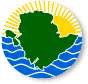 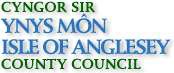 WELSH GOVERNMENT – COLLECTION OF PUPIL DATA AND RECORDING DATA ON PUPILS’ NATIONAL IDENTITY, ETHNIC BACKGROUND AND USE OF THE WELSH LANGUAGEArrangements for the collection of information on pupils, introduced by the Welsh Government, mean that some of the information has to be collected from parents. Parents are required to give information regarding the ability to speak Welsh and the use of Welsh in the home together with information on the “national identity” and “ethnic background” of pupils.I enclose a form for you to fill in to provide the required information. I would be grateful if you could complete the form by placing a tick in the appropriate boxes and returning it to the headteacher of your child’s school in the enclosed envelope, or by taking it to the school office, as soon as possible, and by 20th January, 2017, at the latest.The information you provide will be used to compile statistics on the school careers, experiences and achievements of pupils from different ethnic backgrounds and will help to highlight any areas in which pupils from particular ethnic backgrounds may not enjoy the opportunity to fulfill their potential so that these areas may be addressed.These statistics will not allow individual children to be identified publicly and the information will only be used for statistical purposes. This information will be passed on to the Local Education Authority and the Welsh Government to contribute to local and national statistics.Information about your child’s national identity and ethnic background will be passed on to any other school to which your child transfers to save you being asked for it again.If you do not wish to provide your child’s national identity and/or ethnic background information, please tick the appropriate box or boxes on the enclosed form.If you do not return the form, this will not, in itself, amount to refusal to provide the information. If you have not returned your completed form within four weeks, the school will use its best judgment to assess the ethnic background of your child, noting that the information has been arrived at in this way, rather than provided by you. The school will also assess your child’s ability in Welsh and the use of Welsh in the home. The school will let you know that it has made these assessments and you can ask to have the information altered or removed, if you wish.  The school will not, however, assess your child’s national identity.Please note that you can ask to check your child’s information at any time, and, if you wish, you may have the national identity and/or ethnic background information changed or removed.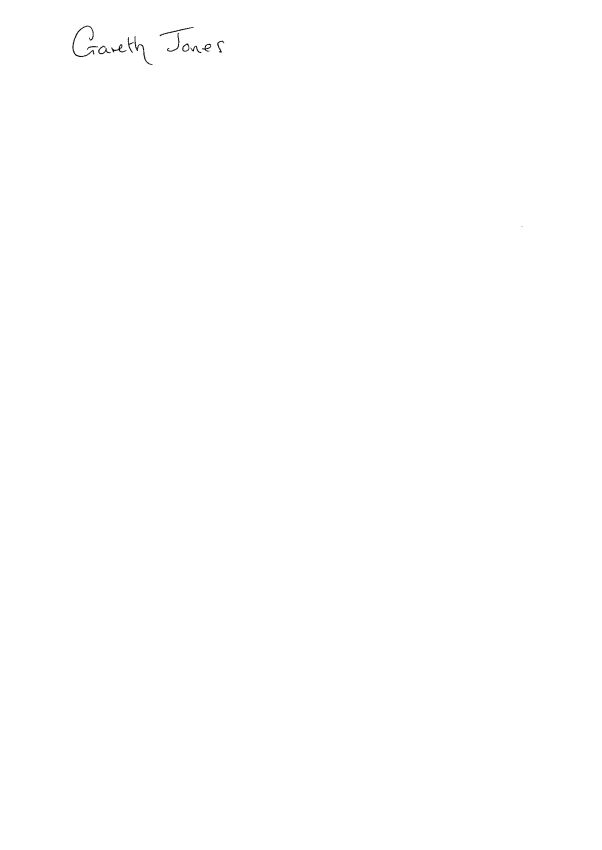 Thank you very much for your assistance. Yours sincerelyGareth JonesEducation Officer (Primary)enc